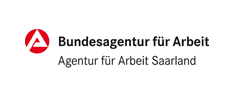 An dieEingangszone der                                                                         	 Messe    BIZ                  Agentur für Arbeit Saarland	                                                       	 _______________Die erfragten Angaben werden zur Durchführung der Beratung durch die Agentur für Arbeit erhoben (§ 67a Abs.3 Satz 3 SGB X). Ihre Verpflichtung, zu diesen Zwecken die notwendigen Tatsachen anzugeben, ergibt sich aus § 60 Abs. 1 SGB I.Anmelde- und Beratungsbogen BerufsberatungAnmelde- und Beratungsbogen BerufsberatungAnmelde- und Beratungsbogen BerufsberatungAnmelde- und Beratungsbogen BerufsberatungAnmelde- und Beratungsbogen BerufsberatungAnmelde- und Beratungsbogen BerufsberatungAnmelde- und Beratungsbogen BerufsberatungAnmelde- und Beratungsbogen BerufsberatungAnmelde- und Beratungsbogen BerufsberatungAnmelde- und Beratungsbogen BerufsberatungAnmelde- und Beratungsbogen BerufsberatungAnmelde- und Beratungsbogen BerufsberatungAnmelde- und Beratungsbogen BerufsberatungAnmelde- und Beratungsbogen BerufsberatungWird von der Agentur ausgefüllt: Kundennr.: _________________       Eingang am: ____________Wird von der Agentur ausgefüllt: Kundennr.: _________________       Eingang am: ____________Wird von der Agentur ausgefüllt: Kundennr.: _________________       Eingang am: ____________Wird von der Agentur ausgefüllt: Kundennr.: _________________       Eingang am: ____________Wird von der Agentur ausgefüllt: Kundennr.: _________________       Eingang am: ____________Wird von der Agentur ausgefüllt: Kundennr.: _________________       Eingang am: ____________Wird von der Agentur ausgefüllt: Kundennr.: _________________       Eingang am: ____________Wird von der Agentur ausgefüllt: Kundennr.: _________________       Eingang am: ____________Wird von der Agentur ausgefüllt: Kundennr.: _________________       Eingang am: ____________Wird von der Agentur ausgefüllt: Kundennr.: _________________       Eingang am: ____________Wird von der Agentur ausgefüllt: Kundennr.: _________________       Eingang am: ____________Wird von der Agentur ausgefüllt: Kundennr.: _________________       Eingang am: ____________Wird von der Agentur ausgefüllt: Kundennr.: _________________       Eingang am: ____________Wird von der Agentur ausgefüllt: Kundennr.: _________________       Eingang am: ____________Meine Daten                     BITTE IN DRUCKBUCHSTABEN AUSFÜLLENMeine Daten                     BITTE IN DRUCKBUCHSTABEN AUSFÜLLENMeine Daten                     BITTE IN DRUCKBUCHSTABEN AUSFÜLLENMeine Daten                     BITTE IN DRUCKBUCHSTABEN AUSFÜLLENMeine Daten                     BITTE IN DRUCKBUCHSTABEN AUSFÜLLENMeine Daten                     BITTE IN DRUCKBUCHSTABEN AUSFÜLLENMeine Daten                     BITTE IN DRUCKBUCHSTABEN AUSFÜLLENMeine Daten                     BITTE IN DRUCKBUCHSTABEN AUSFÜLLENMeine Daten                     BITTE IN DRUCKBUCHSTABEN AUSFÜLLENMeine Daten                     BITTE IN DRUCKBUCHSTABEN AUSFÜLLENMeine Daten                     BITTE IN DRUCKBUCHSTABEN AUSFÜLLENMeine Daten                     BITTE IN DRUCKBUCHSTABEN AUSFÜLLENMeine Daten                     BITTE IN DRUCKBUCHSTABEN AUSFÜLLENMeine Daten                     BITTE IN DRUCKBUCHSTABEN AUSFÜLLENNachname:Nachname:Nachname:___̢___̢___̢___̢___̢___̢___̢___̢___̢___̢___̢___̢___̢___̢___̢___̢___̢___̢___̢___̢___̢______̢___̢___̢___̢___̢___̢___̢___̢___̢___̢___̢___̢___̢___̢___̢___̢___̢___̢___̢___̢___̢______̢___̢___̢___̢___̢___̢___̢___̢___̢___̢___̢___̢___̢___̢___̢___̢___̢___̢___̢___̢___̢______̢___̢___̢___̢___̢___̢___̢___̢___̢___̢___̢___̢___̢___̢___̢___̢___̢___̢___̢___̢___̢______̢___̢___̢___̢___̢___̢___̢___̢___̢___̢___̢___̢___̢___̢___̢___̢___̢___̢___̢___̢___̢______̢___̢___̢___̢___̢___̢___̢___̢___̢___̢___̢___̢___̢___̢___̢___̢___̢___̢___̢___̢___̢______̢___̢___̢___̢___̢___̢___̢___̢___̢___̢___̢___̢___̢___̢___̢___̢___̢___̢___̢___̢___̢______̢___̢___̢___̢___̢___̢___̢___̢___̢___̢___̢___̢___̢___̢___̢___̢___̢___̢___̢___̢___̢______̢___̢___̢___̢___̢___̢___̢___̢___̢___̢___̢___̢___̢___̢___̢___̢___̢___̢___̢___̢___̢______̢___̢___̢___̢___̢___̢___̢___̢___̢___̢___̢___̢___̢___̢___̢___̢___̢___̢___̢___̢___̢______̢___̢___̢___̢___̢___̢___̢___̢___̢___̢___̢___̢___̢___̢___̢___̢___̢___̢___̢___̢___̢___Vorname:Vorname:Vorname:___̢___̢___̢___̢___̢___̢___̢___̢___̢___̢___̢___̢___̢___̢___̢___̢___̢___̢___̢___̢___̢______̢___̢___̢___̢___̢___̢___̢___̢___̢___̢___̢___̢___̢___̢___̢___̢___̢___̢___̢___̢___̢______̢___̢___̢___̢___̢___̢___̢___̢___̢___̢___̢___̢___̢___̢___̢___̢___̢___̢___̢___̢___̢______̢___̢___̢___̢___̢___̢___̢___̢___̢___̢___̢___̢___̢___̢___̢___̢___̢___̢___̢___̢___̢______̢___̢___̢___̢___̢___̢___̢___̢___̢___̢___̢___̢___̢___̢___̢___̢___̢___̢___̢___̢___̢______̢___̢___̢___̢___̢___̢___̢___̢___̢___̢___̢___̢___̢___̢___̢___̢___̢___̢___̢___̢___̢______̢___̢___̢___̢___̢___̢___̢___̢___̢___̢___̢___̢___̢___̢___̢___̢___̢___̢___̢___̢___̢______̢___̢___̢___̢___̢___̢___̢___̢___̢___̢___̢___̢___̢___̢___̢___̢___̢___̢___̢___̢___̢______̢___̢___̢___̢___̢___̢___̢___̢___̢___̢___̢___̢___̢___̢___̢___̢___̢___̢___̢___̢___̢______̢___̢___̢___̢___̢___̢___̢___̢___̢___̢___̢___̢___̢___̢___̢___̢___̢___̢___̢___̢___̢______̢___̢___̢___̢___̢___̢___̢___̢___̢___̢___̢___̢___̢___̢___̢___̢___̢___̢___̢___̢___̢___Geburtsdatum:Geburtsdatum:Geburtsdatum:___̢___ ___̢___ ___̢___̢___̢______̢___ ___̢___ ___̢___̢___̢______̢___ ___̢___ ___̢___̢___̢______̢___ ___̢___ ___̢___̢___̢______̢___ ___̢___ ___̢___̢___̢___Nationalität:   ___̢___̢___̢___̢___̢___̢___̢___̢___Nationalität:   ___̢___̢___̢___̢___̢___̢___̢___̢___Nationalität:   ___̢___̢___̢___̢___̢___̢___̢___̢___Nationalität:   ___̢___̢___̢___̢___̢___̢___̢___̢___Nationalität:   ___̢___̢___̢___̢___̢___̢___̢___̢___Nationalität:   ___̢___̢___̢___̢___̢___̢___̢___̢___Geburtsdatum:Geburtsdatum:Geburtsdatum:         Tag              Monat                      Jahr         Tag              Monat                      Jahr         Tag              Monat                      Jahr         Tag              Monat                      Jahr         Tag              Monat                      JahrNationalität:   ___̢___̢___̢___̢___̢___̢___̢___̢___Nationalität:   ___̢___̢___̢___̢___̢___̢___̢___̢___Nationalität:   ___̢___̢___̢___̢___̢___̢___̢___̢___Nationalität:   ___̢___̢___̢___̢___̢___̢___̢___̢___Nationalität:   ___̢___̢___̢___̢___̢___̢___̢___̢___Nationalität:   ___̢___̢___̢___̢___̢___̢___̢___̢___Familienstand:Familienstand:Familienstand: verheiratet  ledig                    Schwerbehinderung:  ja , Grad  ___̢___                 verheiratet  ledig                    Schwerbehinderung:  ja , Grad  ___̢___                 verheiratet  ledig                    Schwerbehinderung:  ja , Grad  ___̢___                 verheiratet  ledig                    Schwerbehinderung:  ja , Grad  ___̢___                 verheiratet  ledig                    Schwerbehinderung:  ja , Grad  ___̢___                 verheiratet  ledig                    Schwerbehinderung:  ja , Grad  ___̢___                 verheiratet  ledig                    Schwerbehinderung:  ja , Grad  ___̢___                 verheiratet  ledig                    Schwerbehinderung:  ja , Grad  ___̢___                 verheiratet  ledig                    Schwerbehinderung:  ja , Grad  ___̢___                 verheiratet  ledig                    Schwerbehinderung:  ja , Grad  ___̢___                 verheiratet  ledig                    Schwerbehinderung:  ja , Grad  ___̢___                Geschlecht:Geschlecht:Geschlecht: männlich   weiblich männlich   weiblich männlich   weiblich männlich   weiblich männlich   weiblichGeburtsort:    ___̢___̢___̢___̢___̢___̢___̢___̢___Geburtsort:    ___̢___̢___̢___̢___̢___̢___̢___̢___Geburtsort:    ___̢___̢___̢___̢___̢___̢___̢___̢___Geburtsort:    ___̢___̢___̢___̢___̢___̢___̢___̢___Geburtsort:    ___̢___̢___̢___̢___̢___̢___̢___̢___Geburtsort:    ___̢___̢___̢___̢___̢___̢___̢___̢___Nachname am  BriefkastenNachname am  Briefkasten ___̢___̢___̢___̢___̢___̢___̢___̢___̢___̢___̢___̢___̢___̢___̢___̢___̢___̢___̢___̢___̢___ ___̢___̢___̢___̢___̢___̢___̢___̢___̢___̢___̢___̢___̢___̢___̢___̢___̢___̢___̢___̢___̢___ ___̢___̢___̢___̢___̢___̢___̢___̢___̢___̢___̢___̢___̢___̢___̢___̢___̢___̢___̢___̢___̢___ ___̢___̢___̢___̢___̢___̢___̢___̢___̢___̢___̢___̢___̢___̢___̢___̢___̢___̢___̢___̢___̢___ ___̢___̢___̢___̢___̢___̢___̢___̢___̢___̢___̢___̢___̢___̢___̢___̢___̢___̢___̢___̢___̢___ ___̢___̢___̢___̢___̢___̢___̢___̢___̢___̢___̢___̢___̢___̢___̢___̢___̢___̢___̢___̢___̢___ ___̢___̢___̢___̢___̢___̢___̢___̢___̢___̢___̢___̢___̢___̢___̢___̢___̢___̢___̢___̢___̢___ ___̢___̢___̢___̢___̢___̢___̢___̢___̢___̢___̢___̢___̢___̢___̢___̢___̢___̢___̢___̢___̢___ ___̢___̢___̢___̢___̢___̢___̢___̢___̢___̢___̢___̢___̢___̢___̢___̢___̢___̢___̢___̢___̢___ ___̢___̢___̢___̢___̢___̢___̢___̢___̢___̢___̢___̢___̢___̢___̢___̢___̢___̢___̢___̢___̢___ ___̢___̢___̢___̢___̢___̢___̢___̢___̢___̢___̢___̢___̢___̢___̢___̢___̢___̢___̢___̢___̢___ ___̢___̢___̢___̢___̢___̢___̢___̢___̢___̢___̢___̢___̢___̢___̢___̢___̢___̢___̢___̢___̢___Postleitzahl/Ort:Postleitzahl/Ort: ___̢___̢___̢___̢___      ___̢___̢___̢___̢___̢___̢___̢___̢___̢___̢___̢___̢___̢___̢___̢___ ___̢___̢___̢___̢___      ___̢___̢___̢___̢___̢___̢___̢___̢___̢___̢___̢___̢___̢___̢___̢___ ___̢___̢___̢___̢___      ___̢___̢___̢___̢___̢___̢___̢___̢___̢___̢___̢___̢___̢___̢___̢___ ___̢___̢___̢___̢___      ___̢___̢___̢___̢___̢___̢___̢___̢___̢___̢___̢___̢___̢___̢___̢___ ___̢___̢___̢___̢___      ___̢___̢___̢___̢___̢___̢___̢___̢___̢___̢___̢___̢___̢___̢___̢___ ___̢___̢___̢___̢___      ___̢___̢___̢___̢___̢___̢___̢___̢___̢___̢___̢___̢___̢___̢___̢___ ___̢___̢___̢___̢___      ___̢___̢___̢___̢___̢___̢___̢___̢___̢___̢___̢___̢___̢___̢___̢___ ___̢___̢___̢___̢___      ___̢___̢___̢___̢___̢___̢___̢___̢___̢___̢___̢___̢___̢___̢___̢___ ___̢___̢___̢___̢___      ___̢___̢___̢___̢___̢___̢___̢___̢___̢___̢___̢___̢___̢___̢___̢___ ___̢___̢___̢___̢___      ___̢___̢___̢___̢___̢___̢___̢___̢___̢___̢___̢___̢___̢___̢___̢___ ___̢___̢___̢___̢___      ___̢___̢___̢___̢___̢___̢___̢___̢___̢___̢___̢___̢___̢___̢___̢___ ___̢___̢___̢___̢___      ___̢___̢___̢___̢___̢___̢___̢___̢___̢___̢___̢___̢___̢___̢___̢___Straße, Hausnr.:Straße, Hausnr.: ___̢___̢___̢___̢___̢___̢___̢___̢___̢___̢___̢___̢___̢___̢___̢___̢___̢___      ___̢___̢___ ___̢___̢___̢___̢___̢___̢___̢___̢___̢___̢___̢___̢___̢___̢___̢___̢___̢___      ___̢___̢___ ___̢___̢___̢___̢___̢___̢___̢___̢___̢___̢___̢___̢___̢___̢___̢___̢___̢___      ___̢___̢___ ___̢___̢___̢___̢___̢___̢___̢___̢___̢___̢___̢___̢___̢___̢___̢___̢___̢___      ___̢___̢___ ___̢___̢___̢___̢___̢___̢___̢___̢___̢___̢___̢___̢___̢___̢___̢___̢___̢___      ___̢___̢___ ___̢___̢___̢___̢___̢___̢___̢___̢___̢___̢___̢___̢___̢___̢___̢___̢___̢___      ___̢___̢___ ___̢___̢___̢___̢___̢___̢___̢___̢___̢___̢___̢___̢___̢___̢___̢___̢___̢___      ___̢___̢___ ___̢___̢___̢___̢___̢___̢___̢___̢___̢___̢___̢___̢___̢___̢___̢___̢___̢___      ___̢___̢___ ___̢___̢___̢___̢___̢___̢___̢___̢___̢___̢___̢___̢___̢___̢___̢___̢___̢___      ___̢___̢___ ___̢___̢___̢___̢___̢___̢___̢___̢___̢___̢___̢___̢___̢___̢___̢___̢___̢___      ___̢___̢___ ___̢___̢___̢___̢___̢___̢___̢___̢___̢___̢___̢___̢___̢___̢___̢___̢___̢___      ___̢___̢___ ___̢___̢___̢___̢___̢___̢___̢___̢___̢___̢___̢___̢___̢___̢___̢___̢___̢___      ___̢___̢___Handy*:Handy*:  ………..……………………..  ………..……………………..  ………..……………………..  ………..……………………..  ………..……………………..Festnetz:Festnetz:Festnetz:Festnetz:………..……………………..………..………..……………………..………..………..……………………..………..E-Mail:E-Mail:…………………………………………..……………………..……………………………...…………………………………………..……………………..……………………………...…………………………………………..……………………..……………………………...…………………………………………..……………………..……………………………...…………………………………………..……………………..……………………………...…………………………………………..……………………..……………………………...…………………………………………..……………………..……………………………...…………………………………………..……………………..……………………………...…………………………………………..……………………..……………………………...…………………………………………..……………………..……………………………...…………………………………………..……………………..……………………………...…………………………………………..……………………..……………………………...* Ich bin damit einverstanden, dass ich vor einem Termin eine kostenlose Erinnerung per SMS erhalte (falls nicht, bitte streichen)* Ich bin damit einverstanden, dass ich vor einem Termin eine kostenlose Erinnerung per SMS erhalte (falls nicht, bitte streichen)* Ich bin damit einverstanden, dass ich vor einem Termin eine kostenlose Erinnerung per SMS erhalte (falls nicht, bitte streichen)* Ich bin damit einverstanden, dass ich vor einem Termin eine kostenlose Erinnerung per SMS erhalte (falls nicht, bitte streichen)* Ich bin damit einverstanden, dass ich vor einem Termin eine kostenlose Erinnerung per SMS erhalte (falls nicht, bitte streichen)* Ich bin damit einverstanden, dass ich vor einem Termin eine kostenlose Erinnerung per SMS erhalte (falls nicht, bitte streichen)* Ich bin damit einverstanden, dass ich vor einem Termin eine kostenlose Erinnerung per SMS erhalte (falls nicht, bitte streichen)* Ich bin damit einverstanden, dass ich vor einem Termin eine kostenlose Erinnerung per SMS erhalte (falls nicht, bitte streichen)* Ich bin damit einverstanden, dass ich vor einem Termin eine kostenlose Erinnerung per SMS erhalte (falls nicht, bitte streichen)* Ich bin damit einverstanden, dass ich vor einem Termin eine kostenlose Erinnerung per SMS erhalte (falls nicht, bitte streichen)* Ich bin damit einverstanden, dass ich vor einem Termin eine kostenlose Erinnerung per SMS erhalte (falls nicht, bitte streichen)* Ich bin damit einverstanden, dass ich vor einem Termin eine kostenlose Erinnerung per SMS erhalte (falls nicht, bitte streichen)* Ich bin damit einverstanden, dass ich vor einem Termin eine kostenlose Erinnerung per SMS erhalte (falls nicht, bitte streichen)* Ich bin damit einverstanden, dass ich vor einem Termin eine kostenlose Erinnerung per SMS erhalte (falls nicht, bitte streichen)Meine derzeitige / zuletzt besuchte Schule (alle weiteren Schulbesuche bitte auf der Rückseite vermerken)Meine derzeitige / zuletzt besuchte Schule (alle weiteren Schulbesuche bitte auf der Rückseite vermerken)Meine derzeitige / zuletzt besuchte Schule (alle weiteren Schulbesuche bitte auf der Rückseite vermerken)Meine derzeitige / zuletzt besuchte Schule (alle weiteren Schulbesuche bitte auf der Rückseite vermerken)Meine derzeitige / zuletzt besuchte Schule (alle weiteren Schulbesuche bitte auf der Rückseite vermerken)Meine derzeitige / zuletzt besuchte Schule (alle weiteren Schulbesuche bitte auf der Rückseite vermerken)Meine derzeitige / zuletzt besuchte Schule (alle weiteren Schulbesuche bitte auf der Rückseite vermerken)Meine derzeitige / zuletzt besuchte Schule (alle weiteren Schulbesuche bitte auf der Rückseite vermerken)Meine derzeitige / zuletzt besuchte Schule (alle weiteren Schulbesuche bitte auf der Rückseite vermerken)Meine derzeitige / zuletzt besuchte Schule (alle weiteren Schulbesuche bitte auf der Rückseite vermerken)Meine derzeitige / zuletzt besuchte Schule (alle weiteren Schulbesuche bitte auf der Rückseite vermerken)Meine derzeitige / zuletzt besuchte Schule (alle weiteren Schulbesuche bitte auf der Rückseite vermerken)Meine derzeitige / zuletzt besuchte Schule (alle weiteren Schulbesuche bitte auf der Rückseite vermerken)Meine derzeitige / zuletzt besuchte Schule (alle weiteren Schulbesuche bitte auf der Rückseite vermerken)Name der Schule:Name der Schule:Name der Schule:Name der Schule:Name der Schule:___̢___̢___̢___̢___̢___̢___̢___̢___̢___̢___̢___̢___̢___̢___̢___̢___̢___̢___̢___̢______̢___̢___̢___̢___̢___̢___̢___̢___̢___̢___̢___̢___̢___̢___̢___̢___̢___̢___̢___̢______̢___̢___̢___̢___̢___̢___̢___̢___̢___̢___̢___̢___̢___̢___̢___̢___̢___̢___̢___̢______̢___̢___̢___̢___̢___̢___̢___̢___̢___̢___̢___̢___̢___̢___̢___̢___̢___̢___̢___̢______̢___̢___̢___̢___̢___̢___̢___̢___̢___̢___̢___̢___̢___̢___̢___̢___̢___̢___̢___̢______̢___̢___̢___̢___̢___̢___̢___̢___̢___̢___̢___̢___̢___̢___̢___̢___̢___̢___̢___̢______̢___̢___̢___̢___̢___̢___̢___̢___̢___̢___̢___̢___̢___̢___̢___̢___̢___̢___̢___̢______̢___̢___̢___̢___̢___̢___̢___̢___̢___̢___̢___̢___̢___̢___̢___̢___̢___̢___̢___̢______̢___̢___̢___̢___̢___̢___̢___̢___̢___̢___̢___̢___̢___̢___̢___̢___̢___̢___̢___̢___Schulart:Schulart:Schulart:Schulart:Schulart:___̢___̢___̢___̢___̢___̢___̢___̢___̢___̢___̢___̢___̢___̢___̢___̢___̢___̢___̢___̢___̢___̢___̢___̢___̢___̢___̢___̢___̢___̢___̢___̢___̢___̢___̢___̢___̢___̢___̢___̢___̢___̢___̢___̢___̢___̢___̢___̢___̢___̢___̢___̢___̢___̢Ort ___̢___̢___̢___̢___̢___̢___̢___̢___̢___Ort ___̢___̢___̢___̢___̢___̢___̢___̢___̢___Ort ___̢___̢___̢___̢___̢___̢___̢___̢___̢___Ich bin / war an der Schule Ich bin / war an der Schule Ich bin / war an der Schule Ich bin / war an der Schule Ich bin / war an der Schule Ich bin / war an der Schule seit ___̢___̢___̢___  (Jahr)___̢___̢___̢___  (Jahr)___̢___̢___̢___  (Jahr) bis:   bis:   bis:  ___̢___̢___̢___  (Jahr)Angestrebter bzw. erreichter Abschluss: Angestrebter bzw. erreichter Abschluss: Angestrebter bzw. erreichter Abschluss: Angestrebter bzw. erreichter Abschluss: Angestrebter bzw. erreichter Abschluss: Angestrebter bzw. erreichter Abschluss:  ___̢___̢___̢___̢___̢___̢___̢ ___̢___̢                     Klasse: ___̢___̢___̢___ ___̢___̢___̢___̢___̢___̢___̢ ___̢___̢                     Klasse: ___̢___̢___̢___ ___̢___̢___̢___̢___̢___̢___̢ ___̢___̢                     Klasse: ___̢___̢___̢___ ___̢___̢___̢___̢___̢___̢___̢ ___̢___̢                     Klasse: ___̢___̢___̢___ ___̢___̢___̢___̢___̢___̢___̢ ___̢___̢                     Klasse: ___̢___̢___̢___ ___̢___̢___̢___̢___̢___̢___̢ ___̢___̢                     Klasse: ___̢___̢___̢___ ___̢___̢___̢___̢___̢___̢___̢ ___̢___̢                     Klasse: ___̢___̢___̢___ ___̢___̢___̢___̢___̢___̢___̢ ___̢___̢                     Klasse: ___̢___̢___̢___Abschluss wurde bzw. wird voraussichtlich erreicht :               ja                    neinAbschluss wurde bzw. wird voraussichtlich erreicht :               ja                    neinAbschluss wurde bzw. wird voraussichtlich erreicht :               ja                    neinAbschluss wurde bzw. wird voraussichtlich erreicht :               ja                    neinAbschluss wurde bzw. wird voraussichtlich erreicht :               ja                    neinAbschluss wurde bzw. wird voraussichtlich erreicht :               ja                    neinAbschluss wurde bzw. wird voraussichtlich erreicht :               ja                    neinAbschluss wurde bzw. wird voraussichtlich erreicht :               ja                    neinAbschluss wurde bzw. wird voraussichtlich erreicht :               ja                    neinAbschluss wurde bzw. wird voraussichtlich erreicht :               ja                    neinAbschluss wurde bzw. wird voraussichtlich erreicht :               ja                    neinAbschluss wurde bzw. wird voraussichtlich erreicht :               ja                    neinAbschluss wurde bzw. wird voraussichtlich erreicht :               ja                    neinAbschluss wurde bzw. wird voraussichtlich erreicht :               ja                    neinMeine Praktika bzw. meine beruflichen TätigkeitenMeine Praktika bzw. meine beruflichen TätigkeitenMeine Praktika bzw. meine beruflichen TätigkeitenZeitraumBerufArbeitgeber…………………..………………………………..………………………………..………………………………..………………………………..………………………………..………………………………..………………………………..………………………………..……………Meine Wünsche an meinen Berater / meine Beraterin:Meine Wünsche an meinen Berater / meine Beraterin: Ich interessiere mich für eine Ausbildung als ……………………………………… Ich interessiere mich für eine Ausbildung als ……………………………………… Ich interessiere mich für einen weiterführenden Schulbesuch oder ein Studium Ich interessiere mich für einen weiterführenden Schulbesuch oder ein Studium Ich möchte an einem Berufswahltest teilnehmen Ich möchte an einem Berufswahltest teilnehmen Ich möchte  …………………………..……………………………………………..…………………….An folgenden Tagen / zu folgenden Zeiten kann ich Beratungstermine wahrnehmen: flexibel                                            ……………………………………………………..An folgenden Tagen / zu folgenden Zeiten kann ich Beratungstermine wahrnehmen: flexibel                                            ……………………………………………………..Weiterer Schulbesuch Weiterer Schulbesuch Weiterer Schulbesuch Weiterer Schulbesuch Weiterer Schulbesuch Weiterer Schulbesuch Weiterer Schulbesuch Name der Schule:___̢___̢___̢___̢___̢___̢___̢___̢___̢___̢___̢___̢___̢___̢___̢___̢___̢___̢___̢___̢______̢___̢___̢___̢___̢___̢___̢___̢___̢___̢___̢___̢___̢___̢___̢___̢___̢___̢___̢___̢______̢___̢___̢___̢___̢___̢___̢___̢___̢___̢___̢___̢___̢___̢___̢___̢___̢___̢___̢___̢______̢___̢___̢___̢___̢___̢___̢___̢___̢___̢___̢___̢___̢___̢___̢___̢___̢___̢___̢___̢______̢___̢___̢___̢___̢___̢___̢___̢___̢___̢___̢___̢___̢___̢___̢___̢___̢___̢___̢___̢______̢___̢___̢___̢___̢___̢___̢___̢___̢___̢___̢___̢___̢___̢___̢___̢___̢___̢___̢___̢___Schulart:___̢___̢___̢___̢___̢___̢___̢___̢___̢___̢___̢___̢___̢___̢___̢___̢___̢___̢___̢___̢___̢___̢___̢___̢___̢___̢___̢___̢___̢___̢___̢___̢___̢___̢___̢___̢Ort ___̢___̢___̢___̢___̢___̢___̢___̢___̢___Ort ___̢___̢___̢___̢___̢___̢___̢___̢___̢___Ich war an der Schule Ich war an der Schule von ___̢___̢___̢___  (Jahr) bis:   bis:  ___̢___̢___̢___  (Jahr)Abschluss: Abschluss:  ___̢___̢___̢___̢___̢___̢___̢___̢___̢___̢___̢___̢        bis Klasse: ___̢___̢___̢___ ___̢___̢___̢___̢___̢___̢___̢___̢___̢___̢___̢___̢        bis Klasse: ___̢___̢___̢___ ___̢___̢___̢___̢___̢___̢___̢___̢___̢___̢___̢___̢        bis Klasse: ___̢___̢___̢___ ___̢___̢___̢___̢___̢___̢___̢___̢___̢___̢___̢___̢        bis Klasse: ___̢___̢___̢___ ___̢___̢___̢___̢___̢___̢___̢___̢___̢___̢___̢___̢        bis Klasse: ___̢___̢___̢___Abschluss wurde erreicht :               ja                    neinAbschluss wurde erreicht :               ja                    neinAbschluss wurde erreicht :               ja                    neinAbschluss wurde erreicht :               ja                    neinAbschluss wurde erreicht :               ja                    neinAbschluss wurde erreicht :               ja                    neinAbschluss wurde erreicht :               ja                    neinWeiterer Schulbesuch Weiterer Schulbesuch Weiterer Schulbesuch Weiterer Schulbesuch Weiterer Schulbesuch Weiterer Schulbesuch Weiterer Schulbesuch Name der Schule:___̢___̢___̢___̢___̢___̢___̢___̢___̢___̢___̢___̢___̢___̢___̢___̢___̢___̢___̢___̢______̢___̢___̢___̢___̢___̢___̢___̢___̢___̢___̢___̢___̢___̢___̢___̢___̢___̢___̢___̢______̢___̢___̢___̢___̢___̢___̢___̢___̢___̢___̢___̢___̢___̢___̢___̢___̢___̢___̢___̢______̢___̢___̢___̢___̢___̢___̢___̢___̢___̢___̢___̢___̢___̢___̢___̢___̢___̢___̢___̢______̢___̢___̢___̢___̢___̢___̢___̢___̢___̢___̢___̢___̢___̢___̢___̢___̢___̢___̢___̢______̢___̢___̢___̢___̢___̢___̢___̢___̢___̢___̢___̢___̢___̢___̢___̢___̢___̢___̢___̢___Schulart:___̢___̢___̢___̢___̢___̢___̢___̢___̢___̢___̢___̢___̢___̢___̢___̢___̢___̢___̢___̢___̢___̢___̢___̢___̢___̢___̢___̢___̢___̢___̢___̢___̢___̢___̢___̢Ort ___̢___̢___̢___̢___̢___̢___̢___̢___̢___Ort ___̢___̢___̢___̢___̢___̢___̢___̢___̢___Ich war an der Schule Ich war an der Schule von ___̢___̢___̢___  (Jahr) bis:   bis:  ___̢___̢___̢___  (Jahr)Abschluss: Abschluss:  ___̢___̢___̢___̢___̢___̢___̢___̢___̢___̢___̢___̢        bis Klasse: ___̢___̢___̢___ ___̢___̢___̢___̢___̢___̢___̢___̢___̢___̢___̢___̢        bis Klasse: ___̢___̢___̢___ ___̢___̢___̢___̢___̢___̢___̢___̢___̢___̢___̢___̢        bis Klasse: ___̢___̢___̢___ ___̢___̢___̢___̢___̢___̢___̢___̢___̢___̢___̢___̢        bis Klasse: ___̢___̢___̢___ ___̢___̢___̢___̢___̢___̢___̢___̢___̢___̢___̢___̢        bis Klasse: ___̢___̢___̢___Abschluss wurde erreicht :               ja                    neinAbschluss wurde erreicht :               ja                    neinAbschluss wurde erreicht :               ja                    neinAbschluss wurde erreicht :               ja                    neinAbschluss wurde erreicht :               ja                    neinAbschluss wurde erreicht :               ja                    neinAbschluss wurde erreicht :               ja                    neinSonstige Zeiten (z.B. FSJ, Bundeswehr, Studium)Sonstige Zeiten (z.B. FSJ, Bundeswehr, Studium)Sonstige Zeiten (z.B. FSJ, Bundeswehr, Studium)ZeitraumTätigkeitEinrichtung…………………..………………………………..………………………………..………………………………..………………………………..………………………………..………………………………..………………………………..………………………………..……………